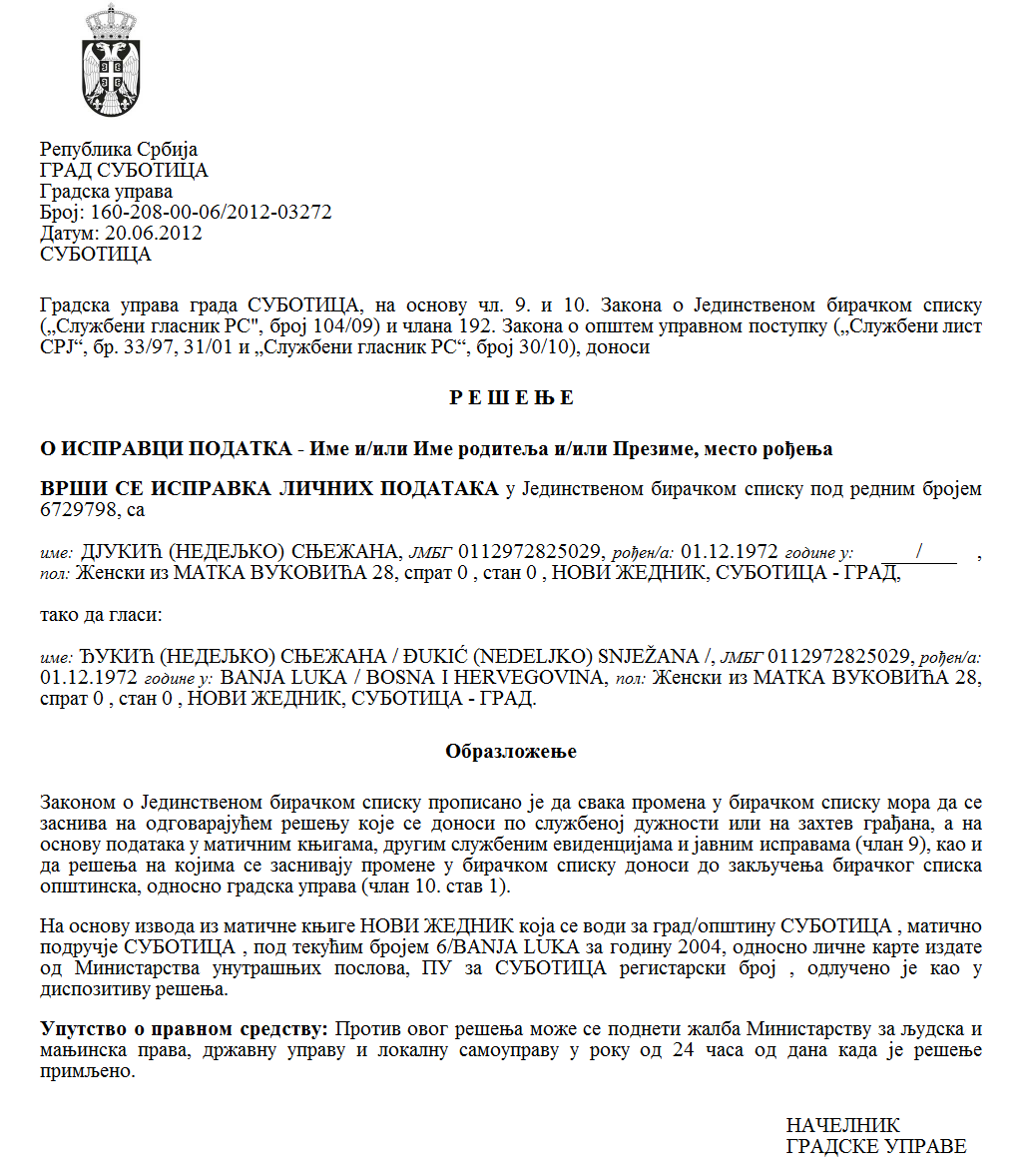 РЕПУБЛИКА СРБИЈААУТОНОМНА ПОКРАЈИНА ВОЈВОДИНАОПШТИНА СЕНТАКонкурсна комисија за спровођење Јавног конкурса за подстицање програма/пројеката или недостајућег дела средстава за финансирање програма/пројеката од јавног интереса за општину Сента које реализују удружења у области у области заштите животне средине  Број: 501-14/2023-IIДана: 10.08. 2023. годинеС е н т аНа основу члана 9. Уредбе о средствима за подстицање програма или недостајућег дела средстава за финансирање програма од јавног интереса које реализују удружења („Сл. гласник РС”, број 16/2018) и члана 17. Одлуке о поступку доделе и контроле средстава за подстицање програма или недостајућег дела средстава за финансирање програма од јавног интереса које реализују удружења („Службени лист општине Сента”, број 31/2021), Конкурсна комисија за спровођење Јавног конкурса за подстицање програма/пројеката или недостајућег дела средстава за финансирање програма/пројеката од јавног интереса за општину Сента које реализују удружења у области у области заштите животне средине, на седници одржаној 10.08. 2023. године, утврђује ЛИСТУ ВРЕДНОВАЊА И РАНГИРАЊА ПРИЈАВЉЕНИХ ПРОГРАМАПОДНЕТИХ НА ЈАВНОМ КОНКУРСУ ЗА ПОДСТИЦАЊЕ ПРОГРАМА/ПРОЈЕКАТА ИЛИ НЕДОСТАЈУЋЕГ ДЕЛА СРЕДСТАВА ЗА ФИНАНСИРАЊЕ ПРОГРАМА/ПРОЈЕКАТА ОД ЈАВНОГ ИНТЕРЕСА ЗА ОПШТИНУ СЕНТА КОЈЕ РЕАЛИЗУЈУ УДРУЖЕЊА У ОБЛАСТИ У ОБЛАСТИ ЗАШТИТЕ ЖИВОТНЕ СРЕДИНЕВРЕДНОВАНИ И РАНГИРАНИ ПРОГРАМИ:Сходно средствима обезбеђеним за реализацију овог конкурса, за суфинансирање се предлажу програми удружења од редног броја 1, закључно са редним бројем 4.Учесници конкурса имају право увида у поднете пријаве и приложену документацију у року од три радна дана од дана објављивања Листе рангирања.На Листу рангирања учесници конкурса имају право приговора у року од осам дана од дана њеног објављивања. Приговор се може поднети препорученом поштом или непосредно преко писарнице јединице локалне самоуправе Председника општине Сента, на адреси: 24400 Сента, Главни трг 1, са назнаком: „ПРИГОВОР по Јавном конкурсу за подстицање програма/пројеката или недостајућег дела средстава за финансирање програма/пројеката од јавног интереса за општину Сента које реализују удружења у области у области заштите животне средине”.                                                                                                Председник Комисије							_____________________________                                                                                                (Жужана Ватаи с.р.)                                                                                     Чланови Комисије (који су учествовали                                                                                                  у раду)                                                                               _____________________________                                                                                                 (Акош Хомоља с.р.)                                                                               _____________________________                                                                                                 (Илдико Сабо с.р.)                                                                               _____________________________                                                                                                  (Тамаш Поша с.р.)Редни бројДатум пријема пријаваНазив удружењаНазив програмаВредност програма (предложени износ средстава)Број бодова116.03.2023.Спасилачки тим Тиса„ Mentőcsapat" TiszaПатролирање реком Тисе        75.000,0075220.03.2023.Удружење грађана Сенћанска чардаPolgárok Egyesülete Zentai CsárdaA Halász csárda üdülőtelep környezetének védelme        175.000,0075321.03.2023.Удружење за заштиту животне средине „FLOW-E.R.“Szeméttelen fiatalok        25.000,0030427.03.2023.Кинолошко Друштво „Потисје“ Сента„Potisje” Ebtenyésztők EgyesületeЕgyütt a felelős kutyatartásért        75.000,0075